НАУЧНАЯ КОНФЕРЕНЦИЯ ВОСПИТАННИКОВ 
МБДОУ «ДЕТСКИЙ САД №34 «КРЕПЫШ»«МИР ВОКРУГ НАС!» ОТКУДА БЕРЕТСЯ ХОЛОД В ХОЛОДИЛЬНИКЕ?Автор:Муртазин Булат Рустамович, воспитанник группы №11МБДОУ «Детский сад №34«Крепыш» г. НовочебоксарскРуководитель:Артемьева Альбина ОлеговнаВоспитатель группы №11МБДОУ «Детский сад №34«Крепыш» г. Новочебоксарск г. Новочебоксарск, 2016ВведениеСамая любимая бытовая техника в доме – это холодильник. И каждый в семье его открывают по несколько раз и хочет там увидеть чего-нибудь вкусненького. Я тоже очень люблю открывать дверце холодильника и подолгу смотреть, даже когда есть совсем не хочется. Мне дома говорят, чтобы я быстрее закрыл холодильник, пока весь холод не вышел. А откуда берется холод в холодильнике?  И я решил разобраться в этом вопросе. Цель: Узнать, откуда берется холод в холодильнике?Задачи: 1. Осмотреть домашний холодильник изнутри и снаружи.2.Узнать на какой полке спрятался холод.3. Просмотреть познавательные мультфильмы.Гипотеза: В холодильнике есть мотор, который вырабатывает холод.Актуальность. Холодильник есть в каждом доме. Это главный хранитель еды. Из-за холода продукты в холодильнике долго не портятся. И мне трудно представить, как жили в старину без холодильника. Мне бабушка рассказывала, как в старину в деревнях люди летом скоропортящие продукты хранили в погребах или в ледниках. Еще с зимы люди в погребах запасались льдом, его хорошо укрывали и хранили там продукты. Самый первый холодильник был у моего прадеда. И он гордился этим. Поэтому, узнать больше о холодильнике – для меня очень важно. Методы исследования: 1. Наблюдение2. Экспериментирование.3. Информационно-аналитический4. Изучение и обработка опыта.Результаты исследования. Дома у нас есть двухкамерный холодильник «Атлант». Сверху находится  холодильник, снизу - морозильник. Мы с бабушкой  решил осмотреть холодильник. В холодильнике кроме продуктов на полках мы  ничего не увидели, но почувствовали, как идет холод.  А  морозильная  камера – самое холодное место в холодильнике. На внутренней задней стенке морозильника виднеется трубочка, и она  выходит наружу. Трубочка покрыта инеем и от него идет холод. Снаружи на дверце холодильника кроме магнитов ничего нет. Задняя стенка холодильника полностью протянута трубочкой. И чтобы трубочка не повредились,  там есть защитная решетка. От этой трубы идет  тепло. В нижней задней части холодильника мы увидел черный  металлический предмет. Мне кажется, это и есть мотор, который вырабатывает холод в холодильнике. По словам бабушки, он называется компрессор. Я решил узнать, на какой полке холодильника холода больше. Я провел опыт. В стаканчики я налил одинаковое количество воды из кувшина и поставил на разные полки  холодильника. Через некоторое время измерил температуру воды.  Вода на нижней полке 8°С , средней 8,5С°, на верхней полке 9°С. Чем ниже полка - тем холоднее в холодильнике. Чтобы лучше понять, как он работает, мы посмотрели мультфильм  про Фиксиков, где они рассказывают про работу холодильника.  Выводы:1. Мы узнали, что в холодильнике самое холодное место  - это морозильная камера, а холод идет по трубочке, которая виднеется внутри морозильной камеры. А в холодильнике эта трубочка не виднеется, значит, она скрыта под обшивкой холодильника, и поэтому там не так холодно, как в морозильнике. 2. Мы выяснили, что в  холодильнике, самая холодная полка- это нижняя, которая ближе к морозильной камере. 3. Мы поняли, что компрессор гоняет специальную жидкость по трубочке. В той части трубочки, которая находится внутри холодильника, жидкость превращается в пар и забирает тепло из холодильника, сама трубочка становится холодной. А в  трубочке, которая осталась  снаружи пар опять превращается в жидкость и отдает тепло, которое забрала внутри холодильника. Поэтому трубочка теплая. Использованные ресурсы:1.Fiksiki.(06.seriya).Holodilnik.2011.XviD.DVDRip.avi. Приложения. 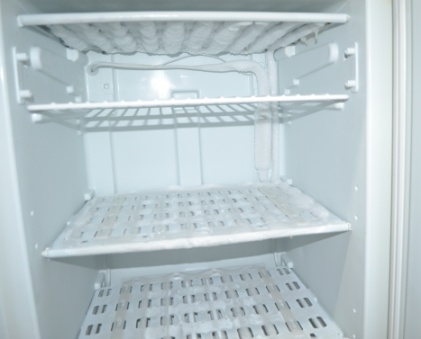 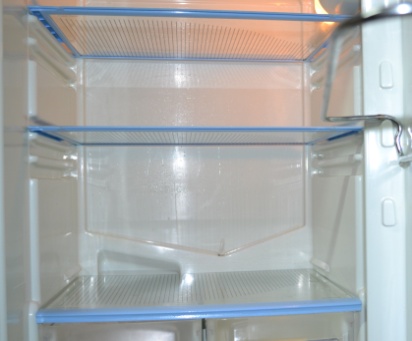 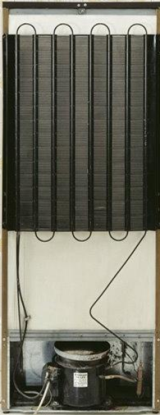 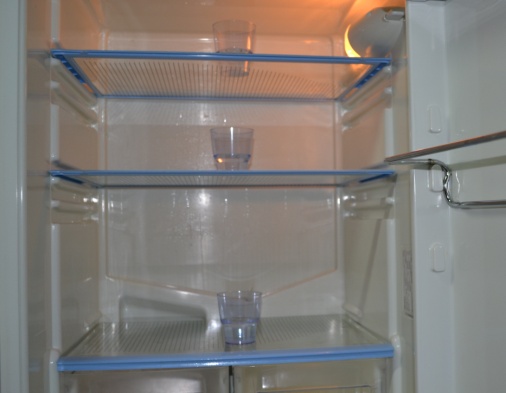 